平成31年度ひろしまオペラルネッサンス公演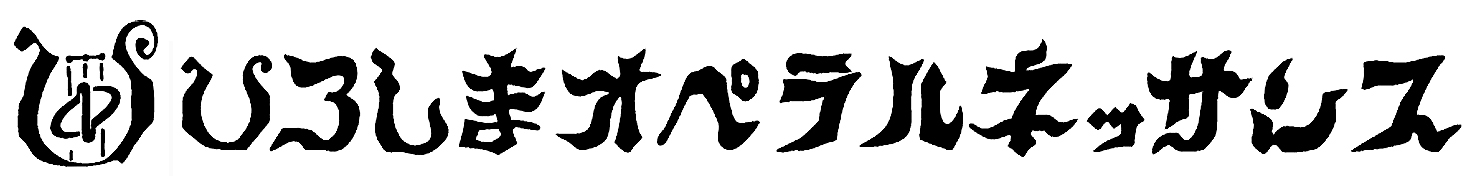 Ｗ.Ａ.モーツァルト作曲『魔笛』〔全２幕、ドイツ語歌唱、日本語台詞〕キャストオーディション申込書※この申込書に記載していただく個人情報は本委員会のオペラ事業のみの使用とし、本人の同意を得ることなく第三者に提供することはありません。ひろしまオペラ・音楽推進委員会ふりがな氏    名受付番号　※記入不要受付番号　※記入不要生年月日 年      月      日  (       )歳 (H31.4.1現在) 年      月      日  (       )歳 (H31.4.1現在) 年      月      日  (       )歳 (H31.4.1現在)写 真・上半身のもの・必ず貼りつけること・半年以内の撮影のもの・写真の裏に氏名を記入写 真・上半身のもの・必ず貼りつけること・半年以内の撮影のもの・写真の裏に氏名を記入ふりがな住    所〒電話：　　　－　　　　－FAX：　　　－　　　　－携帯電話：　　　－　　　　－e-mail:〒電話：　　　－　　　　－FAX：　　　－　　　　－携帯電話：　　　－　　　　－e-mail:〒電話：　　　－　　　　－FAX：　　　－　　　　－携帯電話：　　　－　　　　－e-mail:写 真・上半身のもの・必ず貼りつけること・半年以内の撮影のもの・写真の裏に氏名を記入写 真・上半身のもの・必ず貼りつけること・半年以内の撮影のもの・写真の裏に氏名を記入勤務状況(勤務先等)写 真・上半身のもの・必ず貼りつけること・半年以内の撮影のもの・写真の裏に氏名を記入写 真・上半身のもの・必ず貼りつけること・半年以内の撮影のもの・写真の裏に氏名を記入声    種（該当に○）Ｓ.　ＭＳ.　Ａ.　Ｔ.　Ｂｒ.　Ｂ.Ｓ.　ＭＳ.　Ａ.　Ｔ.　Ｂｒ.　Ｂ.Ｓ.　ＭＳ.　Ａ.　Ｔ.　Ｂｒ.　Ｂ.身長Cm 希望役第１希望希望役第２希望（第1希望以外では出演できない方は「なし」と記入してください）（第1希望以外では出演できない方は「なし」と記入してください）（第1希望以外では出演できない方は「なし」と記入してください）（第1希望以外では出演できない方は「なし」と記入してください）最終学歴(学部名称等も記入)主な演奏歴オペラ出演歴留学歴受賞歴レパートリー伴奏者氏名備　　考公演日前後に他の公演の予定などが決まっていれば月日、内容(ｵﾍﾟﾗ・ｺﾝｻｰﾄ等)等記入してください。公演日前後に他の公演の予定などが決まっていれば月日、内容(ｵﾍﾟﾗ・ｺﾝｻｰﾄ等)等記入してください。公演日前後に他の公演の予定などが決まっていれば月日、内容(ｵﾍﾟﾗ・ｺﾝｻｰﾄ等)等記入してください。公演日前後に他の公演の予定などが決まっていれば月日、内容(ｵﾍﾟﾗ・ｺﾝｻｰﾄ等)等記入してください。公演日前後に他の公演の予定などが決まっていれば月日、内容(ｵﾍﾟﾗ・ｺﾝｻｰﾄ等)等記入してください。合唱として参加の意向合唱として参加の意向合唱として参加の意向有　・　無　　（該当に○）有　・　無　　（該当に○）有　・　無　　（該当に○）スタッフ（舞台監督助手）として参加の意向スタッフ（舞台監督助手）として参加の意向スタッフ（舞台監督助手）として参加の意向有　・　無　　（該当に○）有　・　無　　（該当に○）有　・　無　　（該当に○）